Chica Loca( 1 Votes)Login or Register to Vote Count: 32Count: 32Wall: 4Level: ImproverChoreographer: Daniel Trepat (NL) & Roy Verdonk (NL) Dec 2013Choreographer: Daniel Trepat (NL) & Roy Verdonk (NL) Dec 2013Choreographer: Daniel Trepat (NL) & Roy Verdonk (NL) Dec 2013Choreographer: Daniel Trepat (NL) & Roy Verdonk (NL) Dec 2013Music: Chica Loca by Kiko Rivera ft. Dr. Bellido 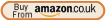 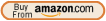 Music: Chica Loca by Kiko Rivera ft. Dr. Bellido Music: Chica Loca by Kiko Rivera ft. Dr. Bellido Music: Chica Loca by Kiko Rivera ft. Dr. Bellido Intro: 64 counts from first beat in music (app. 30 sec. into track). Start when he starts singing

Extra: This dance is choreographed at the Eagle dance Event!

[1 – 8] Step ¼ turn L, Cross shuffle, Rock ¼ turn R, Shuffle fwd
1 – 2Step R forward (1), ¼ turn L Stepping L to L side (2) 9:003&4Cross R over L (3), Step L a small step to L side (&), Cross R over L (4) 9:005 – 6Rock L to L side (5), ¼ turn R recover on R (6) 12:007&8Step L forward (7), Step R next to L (&), Step L forward (8) 12:00
[9 – 16] Rockstep, Flick, Step ¼ turn R, ¼ turn L, ¾ turn L, Step out
1 – 2Rock R forward (1), Recover on L (2) 12:003 – 4Step R next to L & flick L back (3), Step L forward (4) 12:005 – 6¼ turn R stepping R to R side (5), ¼ turn L stepping L forward (6) 12:007 – 8¾ turn L stepping R next to L (7), Step L to L side (8) 3:00
[17 – 24] Cross rock, Shuffle R, Cross rock, Shuffle L
1 – 2Cross R over L (1), Recover on L (2) 3:003&4Step R to R side (3), Step L next to R (&), Step R to R side (4) 3:005 – 6Cross L over R (5), Recover on R (6) 3:007&8Step L to L side (7), Step R next to L (&), Step L to L side (8) 3:00
[25 – 32] Step ¼ turn L 2x, Rocking chair
1 – 2Step R forward (1), ¼ turn L recover on L (2) 12:003 – 4Step R forward (3), ¼ turn L recover on L (4) 9:005 – 6Rock R forward (5), Recover on L (6) 9:007 – 8Rock R back (7), Recover on L (8) 9:00
Begin again!Intro: 64 counts from first beat in music (app. 30 sec. into track). Start when he starts singing

Extra: This dance is choreographed at the Eagle dance Event!

[1 – 8] Step ¼ turn L, Cross shuffle, Rock ¼ turn R, Shuffle fwd
1 – 2Step R forward (1), ¼ turn L Stepping L to L side (2) 9:003&4Cross R over L (3), Step L a small step to L side (&), Cross R over L (4) 9:005 – 6Rock L to L side (5), ¼ turn R recover on R (6) 12:007&8Step L forward (7), Step R next to L (&), Step L forward (8) 12:00
[9 – 16] Rockstep, Flick, Step ¼ turn R, ¼ turn L, ¾ turn L, Step out
1 – 2Rock R forward (1), Recover on L (2) 12:003 – 4Step R next to L & flick L back (3), Step L forward (4) 12:005 – 6¼ turn R stepping R to R side (5), ¼ turn L stepping L forward (6) 12:007 – 8¾ turn L stepping R next to L (7), Step L to L side (8) 3:00
[17 – 24] Cross rock, Shuffle R, Cross rock, Shuffle L
1 – 2Cross R over L (1), Recover on L (2) 3:003&4Step R to R side (3), Step L next to R (&), Step R to R side (4) 3:005 – 6Cross L over R (5), Recover on R (6) 3:007&8Step L to L side (7), Step R next to L (&), Step L to L side (8) 3:00
[25 – 32] Step ¼ turn L 2x, Rocking chair
1 – 2Step R forward (1), ¼ turn L recover on L (2) 12:003 – 4Step R forward (3), ¼ turn L recover on L (4) 9:005 – 6Rock R forward (5), Recover on L (6) 9:007 – 8Rock R back (7), Recover on L (8) 9:00
Begin again!Intro: 64 counts from first beat in music (app. 30 sec. into track). Start when he starts singing

Extra: This dance is choreographed at the Eagle dance Event!

[1 – 8] Step ¼ turn L, Cross shuffle, Rock ¼ turn R, Shuffle fwd
1 – 2Step R forward (1), ¼ turn L Stepping L to L side (2) 9:003&4Cross R over L (3), Step L a small step to L side (&), Cross R over L (4) 9:005 – 6Rock L to L side (5), ¼ turn R recover on R (6) 12:007&8Step L forward (7), Step R next to L (&), Step L forward (8) 12:00
[9 – 16] Rockstep, Flick, Step ¼ turn R, ¼ turn L, ¾ turn L, Step out
1 – 2Rock R forward (1), Recover on L (2) 12:003 – 4Step R next to L & flick L back (3), Step L forward (4) 12:005 – 6¼ turn R stepping R to R side (5), ¼ turn L stepping L forward (6) 12:007 – 8¾ turn L stepping R next to L (7), Step L to L side (8) 3:00
[17 – 24] Cross rock, Shuffle R, Cross rock, Shuffle L
1 – 2Cross R over L (1), Recover on L (2) 3:003&4Step R to R side (3), Step L next to R (&), Step R to R side (4) 3:005 – 6Cross L over R (5), Recover on R (6) 3:007&8Step L to L side (7), Step R next to L (&), Step L to L side (8) 3:00
[25 – 32] Step ¼ turn L 2x, Rocking chair
1 – 2Step R forward (1), ¼ turn L recover on L (2) 12:003 – 4Step R forward (3), ¼ turn L recover on L (4) 9:005 – 6Rock R forward (5), Recover on L (6) 9:007 – 8Rock R back (7), Recover on L (8) 9:00
Begin again!Intro: 64 counts from first beat in music (app. 30 sec. into track). Start when he starts singing

Extra: This dance is choreographed at the Eagle dance Event!

[1 – 8] Step ¼ turn L, Cross shuffle, Rock ¼ turn R, Shuffle fwd
1 – 2Step R forward (1), ¼ turn L Stepping L to L side (2) 9:003&4Cross R over L (3), Step L a small step to L side (&), Cross R over L (4) 9:005 – 6Rock L to L side (5), ¼ turn R recover on R (6) 12:007&8Step L forward (7), Step R next to L (&), Step L forward (8) 12:00
[9 – 16] Rockstep, Flick, Step ¼ turn R, ¼ turn L, ¾ turn L, Step out
1 – 2Rock R forward (1), Recover on L (2) 12:003 – 4Step R next to L & flick L back (3), Step L forward (4) 12:005 – 6¼ turn R stepping R to R side (5), ¼ turn L stepping L forward (6) 12:007 – 8¾ turn L stepping R next to L (7), Step L to L side (8) 3:00
[17 – 24] Cross rock, Shuffle R, Cross rock, Shuffle L
1 – 2Cross R over L (1), Recover on L (2) 3:003&4Step R to R side (3), Step L next to R (&), Step R to R side (4) 3:005 – 6Cross L over R (5), Recover on R (6) 3:007&8Step L to L side (7), Step R next to L (&), Step L to L side (8) 3:00
[25 – 32] Step ¼ turn L 2x, Rocking chair
1 – 2Step R forward (1), ¼ turn L recover on L (2) 12:003 – 4Step R forward (3), ¼ turn L recover on L (4) 9:005 – 6Rock R forward (5), Recover on L (6) 9:007 – 8Rock R back (7), Recover on L (8) 9:00
Begin again!